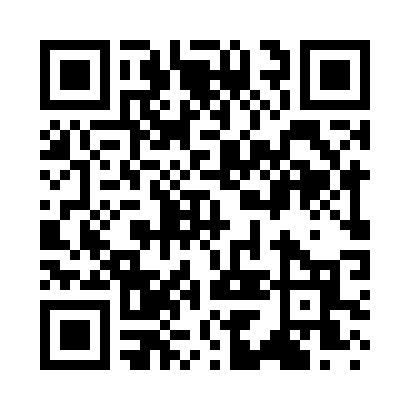 Prayer times for Hollywood, Florida, USAWed 1 May 2024 - Fri 31 May 2024High Latitude Method: Angle Based RulePrayer Calculation Method: Islamic Society of North AmericaAsar Calculation Method: ShafiPrayer times provided by https://www.salahtimes.comDateDayFajrSunriseDhuhrAsrMaghribIsha1Wed5:356:431:184:487:539:012Thu5:346:421:184:477:539:013Fri5:346:421:184:477:549:024Sat5:336:411:174:477:549:035Sun5:326:401:174:477:559:036Mon5:316:401:174:477:559:047Tue5:306:391:174:477:569:058Wed5:296:381:174:467:569:059Thu5:296:381:174:467:579:0610Fri5:286:371:174:467:579:0711Sat5:276:361:174:467:589:0812Sun5:266:361:174:467:599:0813Mon5:266:351:174:467:599:0914Tue5:256:351:174:458:009:1015Wed5:246:341:174:458:009:1016Thu5:236:341:174:458:019:1117Fri5:236:331:174:458:019:1218Sat5:226:331:174:458:029:1219Sun5:226:321:174:458:029:1320Mon5:216:321:174:458:039:1421Tue5:216:321:174:458:039:1522Wed5:206:311:174:458:049:1523Thu5:196:311:184:458:049:1624Fri5:196:311:184:458:059:1725Sat5:196:301:184:458:059:1726Sun5:186:301:184:458:069:1827Mon5:186:301:184:458:069:1828Tue5:176:291:184:458:079:1929Wed5:176:291:184:458:079:2030Thu5:176:291:184:458:089:2031Fri5:166:291:194:458:089:21